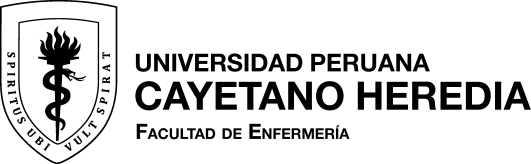 OFICINA DE ADMISIÓN                              	PROGRAMA RESIDENTADO DE ENFERMERÍA 2019ÁREA: PROGRAMA DE SEGUNDA ESPECIALIDAD PROFESIONAL EN ENFERMERIA EN _________________________________________ DURACIÓN: 24MFICHA DE INSCRIPCIÓNPor favor llene este formulario a máquina o con letra imprentaI.	DATOS PERSONALESAPELLIDOS_________________________________________________________________________NOMBRES _________________________________________________________________________EDAD  ____________ LUGAR Y FECHA  DE NACIMIENTO__________________________________DNI Nº ______________________________Nº. REGISTRO DEL COLEGIO DE ENFERMEROS DEL PERU _______________________________DIRECCION ________________________________________________________________________TELEFONO  DOMICILIARIO___________________ CELULAR ______________________________ E-MAIL ____________________________________________________________________________NOMBRES Y APELLIDOS DE UN FAMILIAR A QUIEN  AVISAR EN CASO DE EMERGENCIA___________________________________________________________________________________TELEFONO _________________________________________________________________________II.	DATOS DE FORMACION PROFESIONALUNIVERSIDAD ______________________________________________________________________AÑO DE EGRESO DE ESTUDIOS UNIVERSITARIOS DE ENFERMERIA ___________III.	DATOS LABORALESINSTITUCION DONDE ACTUALMENTE LABORA __________________________________________DIRECCION _____________________________________________  TELEF. ____________________AÑOS DE SERVICIO COMO ENERMERA SERVICIO EN EL CUAL  LABORA ______________________________ TELEF. _________________CARGO QUE DESEMPEÑA: ___________________________________________________________ALGUNA OTRA INSTITUCION DONDE UD. PRESTA SERVICIOS:___________________________________________________________________________________DIRECCION: ________________________________________________ TELEF: ____________________ VI.	¿CÓMO TUVO CONOCIMIENTO DEL PROGRAMA DE ESPECIALIZACION?Afiches		       Internet 	        Facebook                    AmistadesEspecificar_____________________________________________________________FIRMA DE LA POSTULANTE	………………………………………………FIRMA DE LA PERSONA QUE INSCRIBE  ………………………………………………LIMA, ______ DE  ____________________DE  2019